Nomor	: W3-A/      /HM.00/IV/2022                             Padang,      April 2022Sifat	: PentingLamp.    :	Hal	: Waktu inkracht perkara e-court Yth.Ketua Pengadilan AgamaSe-Wilayah Pengadilan Tinggi Agama PadangDi -  TempatAssalamu’alaikum Wr. Wb.Berdasarkan  SEMA  No  5  Tahun  2021 tentang  Pemberlakuan  Rumusan Hasil Rapat Pleno Kamar Mahkamah Agung Tahun 2021 Sebagai Pedoman Pelaksanaan Tugas Bagi Pengadilan, Tanggal 28 Desember 2021,  pada Rumusan Hukum  Kamar  Agama  point  5  huruf c  disebutkan bahwa untuk  menghitung putusan  telah Berkekuatan  Hukum  Tetap  (BHT)  dipergunakan hari  kalender, bukan hari  kerja.  Oleh karena  itu,  waktu inkracht  perkara e-court  adalah  14 hari  kalender. Untuk itu hal tersebut harus dijelaskan pada saat pendaftaran kepada para pihak yang akan berperkara secara e-court.	Demikian, untuk dilaksanakan, atas perhatian dan kerjasamanya kami sampaikan terima  kasih WassalamWakil Ketua	Drs. Hamdani. S, S.H., M.H.I.PENGADILAN TINGGI AGAMA PADANG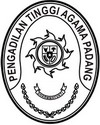 Jl. By Pass Km 24 Anak Air, Batipuh Panjang, Koto TangahTelp.(0751) 7054806 fax (0751) 40537Website: www.pta-padang.go.id Email: admin@pta-padang.go.idPADANG 25171